ПРОЕКТ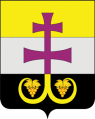 МУНИЦИПАЛЬНОЕ УЧРЕЖДЕНИЕ АДМИНИСТРАЦИЯ МУНИЦИПАЛЬНОГО ОБРАЗОВАНИЯ «ВЕШКАЙМСКИЙ РАЙОН» УЛЬЯНОВСКОЙ ОБЛАСТИПОСТАНОВЛЕНИЕ_________________                                                                                    № ______р.п. ВешкаймаОб утверждении муниципальной программы«Формирование комфортной среды в муниципальном образовании«Вешкаймское городское поселение» на 2018-2022 годы»В целях создания наиболее благоприятной и комфортной среды жизнедеятельности населения муниципального образования «Вешкаймское городское поселение», в соответствии с Приказом Министерства строительства и жилищно-коммунального хозяйства РФ от 06.04.2017 № 691/пр «Об утверждении методических рекомендаций по подготовке государственных программ субъектов Российской Федерации и муниципальных программ формирования современной городской среды в рамках реализации приоритетного проекта «Формирование комфортной городской среды» на 2018-2022 годы» постановляю:1. Утвердить муниципальную программу «Формирование комфортной среды муниципального образования «Вешкаймское городское поселение» на 2018-2022 годы» (приложение).2. Настоящее постановление вступает в силу на следующий день после дня его обнародования.Глава администрациимуниципального образования«Вешкаймский район» Ульяновской области                                    Т.Н. Стельмах                                                                                                                    Приложение                                                                                                  к постановлению администрации                                                                                                     муниципального образования                                                                                                                 «Вешкаймский район»                                                                                                   от ____________ № ___________МУНИЦИПАЛЬНАЯ ПРОГРАММА«ФОРМИРОВАНИЕ КОМФОРТНОЙ СРЕДЫ ВМУНИЦИПАЛЬНОМ ОБРАЗОВАНИИ«ВЕШКАЙМСКОЕ ГОРОДСКОЕ ПОСЕЛЕНИЕ»НА 2018 – 2022 ГОДЫ»ПАСПОРТМУНИЦИПАЛЬНОЙ ПРОГРАММЫ«ФОРМИРОВАНИЕ КОМФОРТНОЙ СРЕДЫВ МУНИЦИПАЛЬНОМ ОБРАЗОВАНИИ«ВЕШКАЙМСКОЕ ГОРОДСКОЕ ПОСЕЛЕНИЕ»НА 2018-2022 ГОДЫ»Основные понятия и термины, используемые в ПрограммеСоздание комфортной среды – комплекс мероприятий по благоустройству, направленных на обеспечение и повышение комфортности условий проживания граждан, поддержание и улучшение санитарного и эстетического состояния территории, поддержание архитектурного облика территории.Объекты благоустройства:- территории общего пользования: площади, улицы, набережные;- территории объектов общественного и административного назначения;- парки, аллеи, сады общего пользования, зелёные насаждения на улицах и прилегающих территориях дорог;- дворы многоквартирных домов, в том числе ограждения и другие элементы благоустройства;- малые архитектурные формы (скамейки, беседки, цветочницы, детские игровые комплексы, перголы, декоративные садово-парковые скульптуры, урны);- художественно-архитектурная подсветка фасадов зданий в тёмное время суток;- элементы «водного фасада» (фонтаны, открытые бассейны, родники, источники, каскады и другие подобные объекты);- конструкции рекламы и системы навигации (информационные стенды, указатели и другие элементы);- общественные кладбища;- прочие объекты благоустройства.Введение. Характеристика проблем, на решение которыхнаправлена ПрограммаДворовые территории и места массового пребывания населения являются важной составной частью жизнедеятельности людей.Текущее состояние большинства дворовых территорий и мест массового пребывания населения не соответствует современным требованиям, а именно: значительная часть асфальтобетонного покрытия внутридворовых проездов имеет высокую степень износа, недостаточно оборудованных детских и спортивных площадок, площадок для отдыха, недостаточное оснащение элементами благоустройства территорий по приспособлению для маломобильных групп населения.Существующее положение обусловлено рядом факторов: введение новых современных требований к благоустройству и содержанию территорий, недостаточное финансирование программных мероприятий в предыдущие годы, отсутствие комплексного подхода к решению проблемы формирования и обеспечения среды, комфортной и благоприятной для проживания населения. Некоторые виды работ по благоустройству дворовых территорий и мест массового пребывания людей практически не проводились. Например, работы по организации новых дворовых площадок для отдыха детей разных возрастных групп, работы по формированию доступной городской среды для маломобильных групп населения. Благоустройство дворовых территорий и мест массового пребывания населения невозможно осуществлять без комплексного подхода. При отсутствии проекта благоустройства получить многофункциональную адаптивную среду для проживания граждан не представляется возможным. При выполнении работ по благоустройству необходимо учитывать мнение жителей и сложившуюся инфраструктуру территорий дворов для определения функциональных зон и выполнения других мероприятий. Комплексный подход позволяет наиболее полно и в то же время детально охватить весь объём проблем, решение которых может обеспечить комфортные условия проживания всего населения. К этим условиям относятся чистые улицы, парки и скверы, площади, благоустроенные районы, дворы и дома, зелёные насаждения, необходимый уровень освещенности дворов, улиц, парков и скверов в тёмное время суток. Важнейшей задачей органов местного самоуправления  Вешкаймского района  является формирование и обеспечение среды, комфортной и благоприятной для проживания населения, в том числе благоустройство и надлежащее содержание дворовых территорий, выполнение требований Градостроительного кодекса Российской Федерации по устойчивому развитию сельских территорий, обеспечивающих при осуществлении градостроительной деятельности безопасные и благоприятные условия жизнедеятельности человека. Для поддержания дворовых территорий и мест массового пребывания населения в технически исправном состоянии и приведения их в соответствие с современными требованиями комфортности разработана муниципальная программа «Формирование комфортной среды в муниципальном образовании «Вешкаймское городское поселение» на 2018-2022 годы» (далее – Программа).Комплексное благоустройство дворовых территорий и мест массового пребывания населения позволит поддержать их в удовлетворительном состоянии, повысить уровень благоустройства, обеспечить здоровые условия отдыха и жизни жителей. Приоритетами реализации Программы является обеспечение надлежащего технического и санитарно-гигиенического состояния дворовых территорий многоквартирных домов и мест массового пребывания населения и создание комфортной территории для жизнедеятельности населения.Реализация мероприятий Программы приведёт к достижению следующих результатов:- повышение комфортности условий проживания граждан на территории муниципального образования «Вешкаймское городское поселение»;- повышение уровня чистоты на территории муниципального образования «Вешкаймское городское поселение»;- повышение уровня эстетичности территорий муниципального образования «Вешкаймское городское поселение».Цель и целевые индикаторы Программы2.1. Цель Программы – создание наиболее благоприятной и комфортной среды жизнедеятельности  населения муниципального образования «Вешкаймское городское поселение».В ходе достижения цели Программы необходимо выполнить следующие задачи:- благоустройство территорий муниципальных объектов социальной сферы;- благоустройство дворовых территорий многоквартирных домов (далее – МКД);- благоустройство территорий общего пользования: площадей, улиц, набережных;- благоустройство парков и скверов;- благоустройство кладбищ.2.2. Для реализации Программы заданы следующие целевые индикаторы:Сроки и этапы реализация ПрограммыПрограмму предполагается реализовать в 2018-2022 годах в пять этапов:1 этап – 2018 год;2 этап – 2019 год;3 этап – 2020 год;4 этап – 2021 год;5 этап – 2022 год.Система мероприятий ПрограммыСистема мероприятий Программы направлена на своевременное и качественное проведение работ по:1) благоустройству территорий объектов социальной сферы;2) благоустройству дворовых территорий МКД;3) благоустройству площадей, улиц, набережных, парков и скверов;4) благоустройству территорий кладбищ.Обеспечение выполнения мероприятий Программы осуществляется управлением ТЭР, ЖКХ, строительства и дорожной деятельности администрации муниципального образования «Вешкаймский район».Перечень мероприятий Программы с указанием сроков исполнения, источников и объёмов финансирования представлен в приложении к Программе.Ресурсное обеспечение ПрограммыОбщий объём финансирования Программы из бюджета муниципального образования «Вешкаймское городское поселение» – 5000,0 тыс. руб.Финансирование по годам распределяется следующим образом:2018 год – 500,0 тыс. руб.; 2019 год – 1000,0 тыс. руб.;2020 год – 1000,0 тыс. руб.;2021 год – 1000,0 тыс. руб.;2022 год – 1000,0 тыс. руб.Объёмы финансирования мероприятий Программы за счёт средств бюджета муниципального образования «Вешкаймское городское поселение»Объём бюджетных ассигнований бюджета муниципального образования «Вешкаймское городское поселение» на реализацию Программы утверждается решением Совета депутатов муниципального образования «Вешкаймское городское поселение» на очередной финансовый год и плановый период.Ежегодный объём бюджетных ассигнований бюджета муниципального образования «Вешкаймское городское поселение» на реализацию Программы подлежит уточнению  при разработке проекта бюджета муниципального образования «Вешкаймское городское поселение» на очередной финансовый год и плановый период.Контроль за реализацией ПрограммойКонтроль за ходом реализации Программы осуществляется администрацией муниципального образования «Вешкаймский район» Ульяновской области.                                                                                                                                                                                                                            Приложение                                                                                                                                                                                                                            к ПрограммеПЕРЕЧЕНЬпрограммных мероприятий2018 год2019202020212022Наименование ПрограммыФормирование комфортной среды в муниципальном образовании «Вешкаймское городское поселение» на 2018-2022 годыПравовые основы для разработки Приказ Министерства строительства и жилищно-коммунального хозяйства РФ от 06.04.2017 № 691/пр «Об утверждении методических рекомендаций по подготовке государственных программ субъектов Российской Федерации и муниципальных программ формирования современной городской среды в рамках реализации приоритетного проекта «Формирование комфортной городской среды» на 2018-2022 годы»;Устав муниципального образования «Вешкаймский район» Ульяновской областиРуководитель ПрограммыУправление ТЭР, ЖКХ, строительства и дорожной деятельности:Ульяновская область, р.п. Вешкайма, ул. Комсомольская, д. 14,тел.:(84243) 2-15-03; 2-29-38e-mail: arh21503@mail.ruРазработчик ПрограммыАдминистрация муниципального образования «Вешкаймский район»:Ульяновская область,р.п. Вешкайма, ул. Комсомольская, д. 14,тел.:(84243) 2-12-12e-mail: veshkaim@mail.ruИсполнитель ПрограммыУправление ТЭР, ЖКХ, строительства и дорожной деятельности:Ульяновская область, р.п. Вешкайма, ул. Комсомольская, д. 14,тел.:(84243) 2-15-03; 2-29-38e-mail: arh21503@mail.ruЦели и задачи ПрограммыСоздание наиболее благоприятной и комфортной среды жизнедеятельности населения муниципального образования «Вешкаймское городское поселение».В ходе достижения цели Программы необходимо выполнить задачи по:- благоустройству территорий объектов социальной сферы;- благоустройству дворовых территорий многоквартирных домов (далее – МКД);- благоустройству территорий общего пользования: площадей, улиц, набережных;- благоустройству парков и скверов;- благоустройству территорий кладбищ.Важнейшие целевые индикаторы и показатели Программы Увеличение доли благоустроенных дворовых территорий МКД от общей площади дворовых территорий МКД;увеличение доли благоустроенных площадей, улиц, набережных от общей площади площадей, улиц, набережных поселения;увеличение доли благоустроенных парков и скверов от общей площади парков и скверов поселения;увеличение доли площади благоустроенных (или созданных новых) цветников от общей площади поселения;увеличение доли детских игровых комплексов от общего количества детских игровых комплексов в поселении;увеличение доли благоустроенных территорий кладбищ от общего количества кладбищ поселения. Сроки и этапы реализации Программы Реализация Программы осуществляется в 2018-2022 годы в пять этапов:1 этап – 2018 год;2 этап – 2019 год;3 этап – 2020 год;4 этап – 2021 год;5 этап – 2022 год.Перечень основных мероприятий Программы- работы по благоустройству территорий объектов социальной сферы;- работы по благоустройству дворовых территорий МКД;- работы по благоустройству территорий площадей, улиц, набережных, пляжей, парков, скверов;- работы по благоустройству территорий кладбищ.Объём средств за счёт всех источников финансирования с разбивкой по этапам реализации ПрограммыИсточником финансирования является бюджет муниципального образования «Вешкаймское городское поселение».Объём средств бюджета муниципального образования «Вешкаймское городское поселение» составляет – 5000,0 тыс. руб.По годам:2018 год – 500 тыс. руб.;2019 год – 1000 тыс. руб.;2020 год – 1000 тыс. руб.;2021 год – 1000 тыс. руб.;2022 год – 1000 тыс. руб.Ожидаемые конечные результаты реализации ПрограммыРеализация мероприятий Программы приведёт к достижению следующих результатов:- повышение комфортности условий проживания граждан на территории муниципального образования «Вешкаймское городское поселение»;- повышение уровня чистоты на территории муниципального образования «Вешкаймское городское поселение»;- повышение уровня эстетичности территорий муниципального образования «Вешкаймское городское поселение».Система контроляКонтроль осуществляет Администрация муниципального образования «Вешкаймский район» Ульяновской области:Ульяновская область,р.п. Вешкайма, ул. Комсомольская, д. 14,тел.:(84243) 2-12-12e-mail: veshkaim@mail.ruЦелевые индикаторы2018 год2019 год2020 год2021 год2022 год123456Увеличение доли благоустроенных дворовых территорий МКД от общей площади дворовых территорий МКД21%41%63%82%100%Увеличение доли благоустроенных площадей, улиц, набережных от общей площади площадей, улиц, набережных поселения23%45%67%89%100%Увеличение доли благоустроенных парков и скверов от общей площади парков и скверов поселения42%47%69%91%100%Увеличение доли площади благоустроенных (или созданных новых) цветников от общей площади поселения30%46%67%85%100%Увеличение доли детских игровых комплексов от общего количества детских игровых комплексов в поселении29%45%62%81%100%Увеличение доли благоустроенных территорий кладбищ от общего количества кладбищ поселения20%47%65%83%100%Наименование мероприятий ПрограммыОбъём финансирования мероприятий Программы за счёт средств бюджета муниципального образования «Вешкаймское городское поселение», в том числе по годам,тыс. руб.Объём финансирования мероприятий Программы за счёт средств бюджета муниципального образования «Вешкаймское городское поселение», в том числе по годам,тыс. руб.Объём финансирования мероприятий Программы за счёт средств бюджета муниципального образования «Вешкаймское городское поселение», в том числе по годам,тыс. руб.Объём финансирования мероприятий Программы за счёт средств бюджета муниципального образования «Вешкаймское городское поселение», в том числе по годам,тыс. руб.Объём финансирования мероприятий Программы за счёт средств бюджета муниципального образования «Вешкаймское городское поселение», в том числе по годам,тыс. руб.Объём финансирования мероприятий Программы за счёт средств бюджета муниципального образования «Вешкаймское городское поселение», в том числе по годам,тыс. руб.Наименование мероприятий Программы2018 год2019 год2020 год2021 год2022 годВсегоБлагоустройство территорийобъектовсоциальной сферы100,0600,0150,01200,0Благоустройство дворовых территорий многоквартирных домов350,0150,0150,01200,0Благоустройство площадей, улиц, набережных,парков и скверов500,01000,0550,0250,0600,02300,0Благоустройство территорийкладбищ---100,0300,0Итого500,01000, 01000, 01000, 01000, 05000, 0№ п/пНаименование мероприятияОбъём финансирования, в том числе по годам, тыс.руб.Объём финансирования, в том числе по годам, тыс.руб.Объём финансирования, в том числе по годам, тыс.руб.Объём финансирования, в том числе по годам, тыс.руб.Объём финансирования, в том числе по годам, тыс.руб.Ответственные исполнители№ п/пНаименование мероприятия20182019202020212022Ответственные исполнители№ п/пНаименование мероприятияОтветственные исполнители123456781.Благоустройство территорий объектов социальной сферы 200,0300,0250,0Управление ТЭР, ЖКХ, строительства и дорожной деятельности2.Благоустройство территорий многоквартирных жилых домов (дворовые территории)350,0300,0250,0Управление ТЭР, ЖКХ, строительства и дорожной деятельности3. Благоустройство территорий площадей, улиц, набережных, пляжей, парков, скверов (создание новых парков и скверов)500,01000,0300,0200,0250,0Управление ТЭР, ЖКХ, строительства и дорожной деятельности4.Благоустройство территорий кладбищ-250,0200,0250,0Управление ТЭР, ЖКХ, строительства и дорожной деятельностиИтого (по годам):Итого (по годам):500,01000,01000,01000,01000,0Всего по Программе:Всего по Программе:4500,04500,04500,04500,04500,0№ п/пНаименование мероприятияОбъём финансирования, тыс.руб.Срок исполненияОтветственные исполнители1.Реконструкция стены памяти с благоустройством прилегающей территории у памятника воинам, погибшим в годы ВОВ 1941-1945 годов500,0До 01.10.2018 годаУправление ТЭР, ЖКХ, строительства и дорожной деятельности№ п/пНаименование мероприятияОбъём финансирования, тыс.рубСрок исполненияОтветственный исполнитель1.Благоустройство сквера за ЦДО в р.п. Вешкайма 1000,0До 01.09.2019 годаУправление ТЭР, ЖКХ, строительства и дорожной деятельности№ п/пНаименование мероприятияОбъём финансирования, тыс.рубСрок исполненияОтветственный исполнитель1.Благоустройство территории администрации МО «Вешкаймское городское поселение» (разбивка цветников, установка лавочек и урн)200До 01.10.2020 годаУправление ТЭР, ЖКХ, строительства и дорожной деятельности2.Установка скамеек со спинками и подлокотниками, урн на дворовых территориях МКД250До 01.10.2020 годаУправление ТЭР, ЖКХ, строительства и дорожной деятельности3.Устройство тактильной плитки для слабовидящих на пешеходных переходах300До 01.10.2020 годаУправление ТЭР, ЖКХ, строительства и дорожной деятельности4.Благоустройство территории парков МО «Вешкаймское городское поселение» (ремонт и устройство дорожек, устройство ограждений)250До 01.10.2020 годаУправление ТЭР, ЖКХ, строительства и дорожной деятельности№ п/пНаименование мероприятияОбъём финансирования, тыс.рубСрок исполненияОтветственный исполнитель1.Устройство сквера за ЦДО (устройство тротуаров, центральной части, зон отдыха)700До 01.10.2021 годаУправление ТЭР, ЖКХ, строительства и дорожной деятельности2.Устройство площадок для отдыха на дворовых территориях МКД300До 01.10.2021 годаУправление ТЭР, ЖКХ, строительства и дорожной деятельности№ п/пНаименование мероприятияОбъём финансирования, тыс.рубСрок исполненияОтветственный исполнитель1.Благоустройство территории административных зданий МО «Вешкаймское городское поселение» (ремонт асфальтобетонного покрытия, установка освещения)150До 01.09.2022 годаУправление ТЭР, ЖКХ, строительства и дорожной деятельности2.Ремонт дорожек и тротуаров на дворовых территориях МКД150До 01.10.2022 годаУправление ТЭР, ЖКХ, строительства и дорожной деятельности3.Создание скверов в поселениях МО «Вешкаймское городское поселение», благоустройство существующих600До 01.10.2022 годаУправление ТЭР, ЖКХ, строительства и дорожной деятельности4.Ремонт и установка ограждения кладбищ МО «Вешкаймское городское поселение»100До 01.10.2022 годаУправление ТЭР, ЖКХ, строительства и дорожной деятельности